УТВЕРЖДАЮ: Директор АУК УР «РДНТ-Дом молодежи» Н.И. Соснина ПОЛОЖЕНИЕ о Республиканском конкурсе «Золотая бабушка»Республиканский конкурс «Золотая бабушка» проводится в целях воспитания чувства любви и гордости за свою семью, уважения к старшему поколению, привлечение людей пожилого возраста к активному участию в культурной и общественной жизни в рамках Республиканского праздника Дня бабушки.Учредитель конкурса:Министерство культуры и туризма Удмуртской Республики.Организатор:Автономное учреждение культуры Удмуртской Республики «Республиканский дом народного творчества – Дом молодежи»Цель конкурса: повышение роли пожилого человека в воспитании подрастающего поколения, возрождении духовно-нравственных традиций семейных отношений. Задачи конкурса:поддержка социальной и творческой инициативы семей,вовлечение в активную социально-культурную деятельность,развитие и пропаганда семейных ценностей и традиций, воспитание преемственности поколений Участники:В конкурсе могут принимать участие женщины, проживающие в Удмуртии, успешно воспитавшие детей, воспитывающие более трех внуков, проявляющие активную жизненную позицию.Условия и сроки проведения:Республиканский конкурс состоится в мае в РДНТ-Доме молодежи.Конкурс состоит из двух этапов:1-ый первый этап:Для участия в конкурсе претенденты представляют в адрес Республиканского Дома народного творчества — Дома молодежи до 20 апреля 2017 года следующие материалы:- заявку по прилагаемой форме (приложение № 1) - презентационную папку-портфолио участницы (приложение 2);- видеопрезентацию (видеоролик об участнице) продолжительностью до 5 минут. Видеоматериалы принимаются на съёмных носителях (DVD-диски, флэш-накопители) в форматах: AVI, mp4 или по электронной почте, в том числе используя интернет ссылки с облачных серверов и видеохостингов с обязательным указанием Ф.И.О. участницы, района/города. Материалы, не соответствующие требованиям и поступившие позже указанного срока к участию в конкурсе не принимаются. Конкурсные материалы могут быть использованы организаторами для освещения их в СМИ и возвращаются участникам по завершению конкурса.2-ый  второй этап:Комиссия рассматривает заявки, оценивает представленные материалы и определяет список участников финала до 01 мая. Участникам, прошедшим в финал направляется приглашение с подробным описанием конкурсных заданий.Предварительные конкурсные задания: «Молоды душою» - визитная карточка (представление хобби) до 3 минут; «Хранители радостного детства» - номер художественной самодеятельности до 5 минут;«Сохраняя голос предков»- дефиле в народных костюмах;«Золотая мудрость» - раскрыть в творческой форме секрет воспитания детей и внуков.Могут принимать участие члены семьи, участники художественной самодеятельности, группы поддержки до 10 человек.НаграждениеВсе участницы республиканского этапа награждаются дипломами лауреатов или победителя в той или иной номинации.Приложение  1ЗАЯВКАна участие в Республиканском конкурсе «Золотая бабушка»Город/районФ.И.О. участницы (полностью)Дата рождения (число, месяц, год)Национальность Занятость (пенсионер, рабочий пенсионер, рабочий (в последних случаях указать место работы и должность))Контактный телефон Адрес электронной почты (если есть)Приложение 2Папка-портфолио должна содержать:Титульный лист (Ф.И.О. участницы, населенный пункт)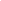 Фотография участницы (формат А4)Автобиография (не более 2 страниц печатного текста)Жизненное кредо, личные интересы, достижения, поощрения и наградыСекреты воспитания детей и внуков (указать число детей и внуков, их возраст)При наличии приложить: дипломы, благодарственные письма (ксерокопии или отсканированный вариант), копии статей в СМИ об участнице.